EMBARGOED UNTIL 20.00 (CET), THURSDAY 21st JANUARYFuture adidas Stars Embrace Pressure in Latest Backed By Messi Episode- Leo Messi tells next generation how he deals with the pressures of the game -- Backed by Messi stars from across the globe state their ambitions for club and country - 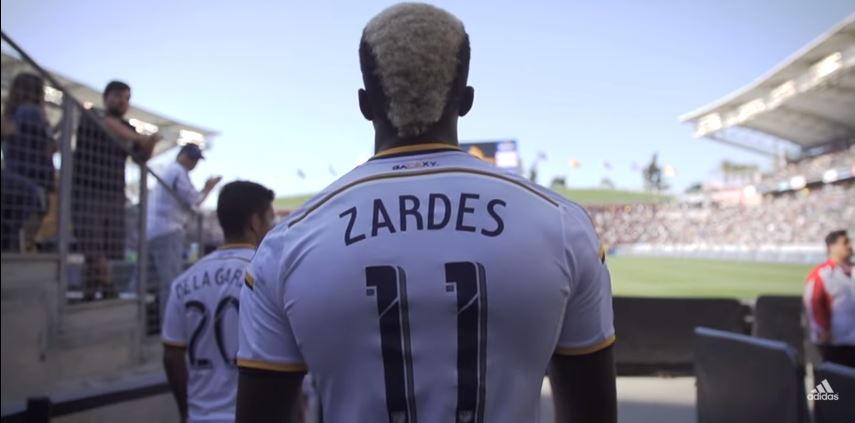 Herzogenaurach, 21st January 2016 –adidas has today released ‘The Pressure’, Episode three of Backed By Messi, a series of videos following the journey of ten young players handpicked by the world’s greatest himself to join Team Messi.Having won a record fifth Ballon d’Or this month, Leo Messi has cemented his place as the greatest of all time and in the latest episode of Backed by Messi, he talks about dealing with the pressures of being the best. Through Team Messi, the legendary figure is helping to inspire the future generation of football superstars. In ‘The Pressure’, adidas catches up with Maxwel Cornet, Aleksey Miranchuk, Khiry Shelton, Timo Werner and Gyasi Zardes to see how they deal with the pressure of being a rising star for their club.In the latest episode, Zardes explains how he tackled the pressure of playing in the 2014 MLS Championship final in front of a home crowd. Maxwel Cornet discusses how pre-match pressure helps him perform his best, whilst Aleksey Miranchuk describes how he overcame pressure to net the winning goal in the 2015 Russian Cup final. Watch Episode 3 at: https://www.youtube.com/watch?v=m8Ih7bRrtP8&feature=youtu.beThe ten players recruited to Team Messi are: •             Robert Kenedy (Chelsea FC, Brazilian)•             Maxwel Cornet (Lyon, French)•             Jeremie Boga (Rennes [on loan from Chelsea FC], French)•             Accursio Bentivegna (Como [on loan from Palermo], Italian)•             James Wilson (Manchester United, English)•             Timo Werner (VFB Stuttgart, German)•             Aleksey Miranchuk (Lokomotiv Moscow, Russian)•             Gyasi Zardes (LA Galaxy, American)•             Marcos Lopes (AS Monaco FC, Portuguese)•             Khiry Shelton (New York City FC, American)These players have been bossing pitches all season in Leo’s signature boot, the Messi15.  To follow Team Messi subscribe to the adidas Football YouTube channel at youtube.com/adidasfootball, go to facebook.com/TeamMessi or follow @TeamMessi on twitter to join the conversation.- END -For further media information please visit http://news.adidas.com/GLOBAL/PERFORMANCE/FOOTBALL or contact:Notes to editors: About adidas Footballadidas is the global leader in football. It is the official sponsor / official supplier partner of the most important football tournaments in the world, such as the FIFA World Cup™, the FIFA Confederations Cup, the UEFA Champions League, the UEFA Europa League and the UEFA European Championships. adidas also sponsors some of the world’s top clubs including Manchester United, Real Madrid, FC Bayern Munich, Juventus, Chelsea and AC Milan. Some of the world’s best players also on the adidas roster are Leo Messi, Gareth Bale, Thomas Müller, Luis Suárez, James Rodríguez, Diego Costa and Mesut Özil.Simon BristowPR Director - Herzo NewsroomEmail: Simon.Bristow@adidas.comAlan McGarrieadidas Senior Global Football PR ManagerEmail: alan.mcgarrie@adidas.com  Tel: +49/9132/84-4686 